 ALBERO GENEALOGICO ALBERO GENEALOGICO ALBERO GENEALOGICO ALBERO GENEALOGICO ALBERO GENEALOGICO ALBERO GENEALOGICO ALBERO GENEALOGICO ALBERO GENEALOGICOBISNONNOBISNONNO BISNONNO BISNONNO BISNONNO BISNONNO BISNONNO BISNONNO BISNONNABISNONNABISNONNABISNONNABISNONNABISNONNABISNONNABISNONNABISNONNO BISNONNA BISNONNO BISNONNA BISNONNO BISNONNA BISNONNO BISNONNA MIO NONNOMIO NONNOMIA NONNAMIA NONNAMIO NONNOMIO NONNOMIA NONNAMIA NONNAMIO PAPÀMIO PAPÀMIA MAMMAMIA MAMMAIOIO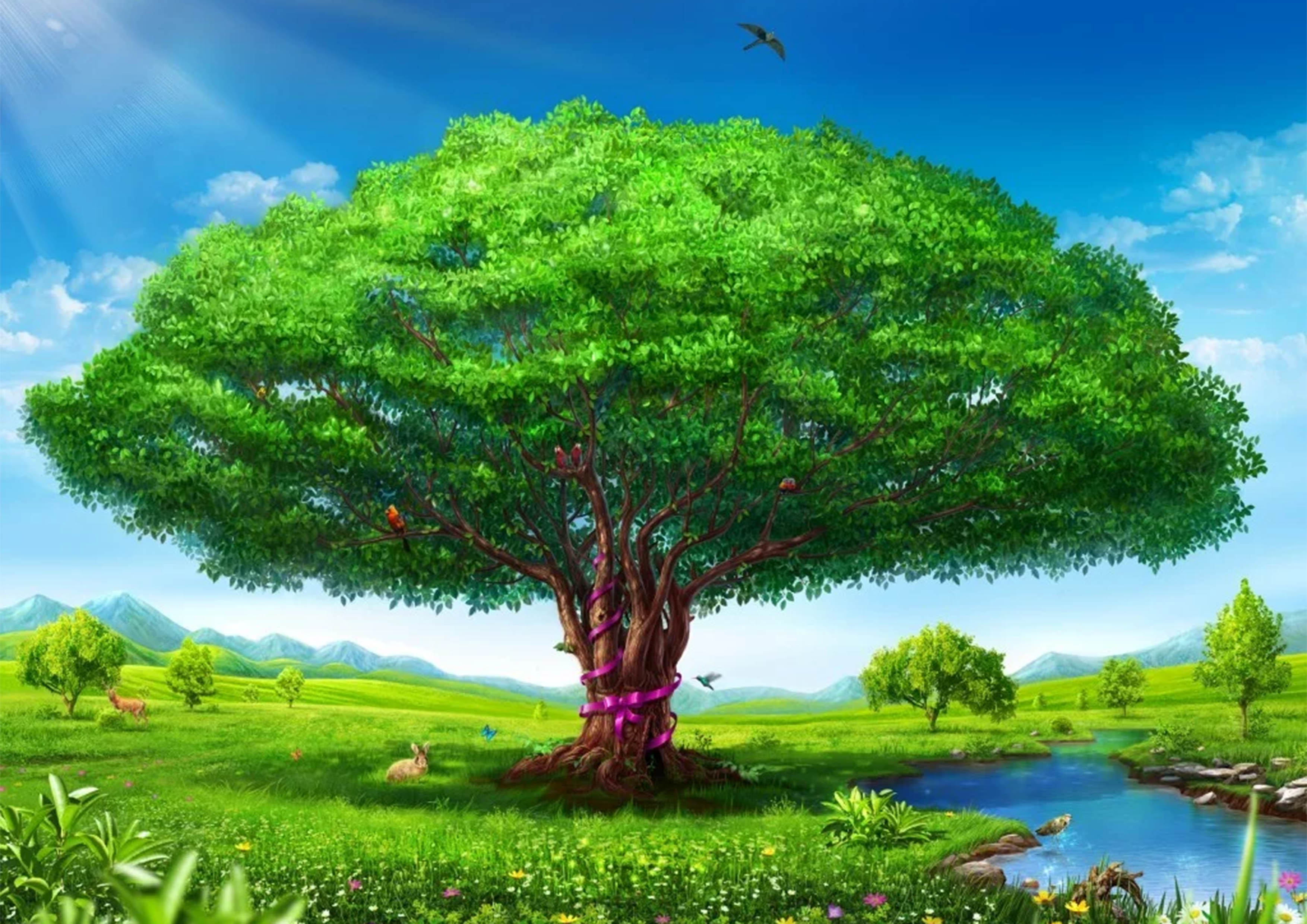 